МИНОБРНАУКИ РОССИИФГБОУ ВПО «Поволжская государственная социально-гуманитарная академия»Естественно-географический факультетКафедра химии, географии и методики их преподаванияИНФОРМАЦИОННОЕ ПИСЬМО №1Уважаемые коллеги!Приглашаем Вас принять участие в V Всероссийской научно-практической конференции «Эколого-географические проблемы регионов России», посвящённой 85-летию естественно-географического факультета ФГБОУ ВПО «Поволжская государственная социально-гуманитарная академия», которая состоится 15 января 2014 года.Цель работы конференции: обсуждение теоретических и практических вопросов географической науки, современного состояния и перспектив развития российских регионов, проблем экологии и природопользования, инновационных путей совершенствования преподавания географии, экологии.Основные направления работы конференции:Фундаментальные и прикладные вопросы географии и геоэкологии;Природно-ресурсный потенциал регионального развития, биогеографические исследования и заповедное дело, лесные ресурсы;Экологические проблемы регионов России и научные исследования в области защиты окружающей среды, техногенное загрязнение;Проблемы и перспективы социально-экономического развития населенных пунктов и регионов, особенности развития промышленности, АПК, транспорта, сферы услуг;Этнокультурные, демографические и миграционные проблемы в российских регионах, особенности рынка труда;Проблемы и перспективы развития регионального туризма, рекреационные ресурсы, экологический туризм;Основные направления краеведческой и научно-исследовательской деятельности по географии и экологии, роль научных исследований школьников и студентов;Современные достижения методики преподавания географии и экологии, региональные аспекты развития системы образования в области географии и экологии.Для участия в конференции необходимо до 17 декабря 2013 г. предоставить в оргкомитет заполненный бланк заявки на участие в конференции (см. ниже), отсканированную копию чека об оплате организационного взноса и статью, которые следует отправить на e-mail: helga-v72@yandex.ru или принести на кафедру химии, географии и методики их преподавания ПГСГА по адресу: г. Самара, ул. Антонова-Овсеенко, д. 26, этаж 2, каб. 223, 233.Требования к написанию статьи: материалы для опубликования необходимо выполнить в текстовом редакторе Microsoft Office Word – 2003, 2007, 2010. Язык русский. Формат листа – A4, параметры полей – все по . Название статьи набирается прописными буквами, жирным начертанием, кеглем 14 пт, выравнивается по центру. Ниже – авторский знак ©, строчными буквами – инициалы и фамилия автора (кегль 12 пт). На следующей строке – полное название организации, город (кегль 12 пт). После отступа в одну пустую строку следует основной текст статьи (отступ красной строки – 1,25 см, межстрочный интервал – одинарный, выравнивание абзаца по ширине страницы, кегль – 14 пт). Автоматическую расстановку переносов не использовать. Обязательно прописывать букву «ё». После текста с отступом в одну пустую строку, набирается слово Литература (кегль 14 пт, начертание – жирное, выравнивание по центру). Список литературы обязателен, оформляется в алфавитном порядке в соответствии с ГОСТ 7.1–2003, кегль 12 пт (образец оформления статьи см. ниже). Графические материалы следует выдержать в чёрно-белой гамме в формате JPEG (печать сборника будет выполнена в градациях серого). Рисунки должны быть чёткими и без искажений. Название и номера рисунков указываются под рисунками, таблиц – над таблицами. Обязательны ссылки на литературу в квадратных скобках, а также ссылки на рисунки и таблицы в круглых скобках.Участие в конференции платное. Организационный взнос – 150 руб. за одну страницу статьи (сумма включает один экземпляр сборника). Пересылка сборника по почте – 100 руб. Дополнительные экземпляры сборника – 200 руб. за экземпляр (+100 руб. за пересылку в случае необходимости). Денежные средства необходимо перечислить на лицевой счёт № 42307.810.6.5440.7611024 Самарского ГО Поволжского банка Сбербанка России № 6991/0226 г. Самара, корреспондентский счёт № 30101810200000000607, БИК 043601607, ИНН получателя 631807442188, Воробьевой Ольге Владимировне. В назначении платежа необходимо указать фамилию автора.Объём статьи должен составлять не менее 3 страниц и не более 8 страниц набранного на компьютере текста; количество статей от одного участника – не более 2, в том числе, в соавторстве. Заявку на участие и текст статьи отправлять в одном файле, в котором должна содержаться одна заявка и одна статья. В названии файла указать фамилию автора и первое слово названия статьи (напр., Лисецкий. Содержание). В течение 3 дней после отправления автором материалов оргкомитет посылает на адрес автора письмо с подтверждением получения. Авторам, отправившим материалы по электронной почте и не получившим письмо с подтверждением их получения оргкомитетом, просьба продублировать заявку. Сборнику материалов будет присвоен УДК и ISBN. Рассылка сборника будет осуществлена в течение февраля 2014 г. Электронный экземпляр сборника в формате PDF будет размещен на сайте кафедры (http://geopgsga.narod.ru) после рассылки сборника участникам конференции.Общее пожелание к статьям: аргументированное представление рассматриваемой проблемы, практическая значимость научных результатов, чёткая формулировка выводов и рекомендаций. Работы издаются в авторской редакции. Оргкомитет оставляет за собой право отклонять материалы, не соответствующие тематике конференции и изложенным требованиям. Поскольку сборник материалов конференции рассылается простой бандеролью, почтовый адрес, на который его нужно выслать, необходимо указывать правильно и обязательно с индексом.По всем возникающим вопросам можно обращаться на электронный адрес
helga-v72@yandex.ru или на форум кафедры химии, географии и методики их преподавания (http://geopgsga.unoforum.ru).Просим распространить информацию о проведении конференции среди заинтересованных лиц. Информация размещена также на сайте кафедры химии, географии и методики их преподавания ПГСГА в разделе «Конференции»: http://geopgsga.narod.ru.Оргкомитет конференции. Председатель – проректор по НИР, д.и.н., профессор А.И.Репинецкий; заместитель председателя – зав. кафедрой химии, географии и методики их преподавания, д.п.н., профессор Л.В.Панфилова; ответственный секретарь – к.г.н., доц. Л.Ф.Ляховская; секретарь – ст. препод. О.В.Воробьёва. Члены оргкомитета: декан естественно-географического факультета, к.б.н., доц. И.В.Казанцев; зам. декана естественно-географического факультета по НИР, к.ф.-м.н., доцент С.Л.Молчатский; зам. декана естественно-географического факультета по УР, к.п.н., доц. Е.С.Степанова.С уважением,
оргкомитетЗАЯВКА НА УЧАСТИЕ
в V Всероссийской научно-практической конференции
«Эколого-географические проблемы регионов России»Образец оформления статьиСОДЕРЖАНИЕ И ФОРМЫ ВНЕКЛАССНОЙ РАБОТЫ ПО ГЕОГРАФИИ© Е.Я.Лисецкий1, Е.С.Гозданкер21 ФГБОУ ВПО «Белгородский государственный университет», г. Белгород 2 МБОУ Новобуянская СОШ №1, п. Новый Буян, Ульяновская областьТекст текст текст текст текст текст текст текст текст текст текст текст текст текст текст текст текст [1].Текст текст текст текст текст текст текст текст текст текст текст текст текст текст текст текст текст (рис. 1).Текст текст текст текст текст текст текст текст текст текст текст текст текст текст текст текст текст (табл. 1).Литература1. Захарова, И.Г. Стандарты в образовании: учеб. пособие для студ. высш. учеб. заведений [Текст] / И.Г.Захарова, М.Н.Сидорова. – М.: Наука, 2008. – 192 с.2. Петров, П.П. Значение буквы «ё» [Текст] / П.П.Петров, В.В.Сидоров, С.А.Иванов // Образование сегодня. – 2005. – № 1. – С. 16–18.3. Самарская область [Карты]: физическая карта. – 1:4000000 // Атлас России. – М.: ПКО «Картография», 2000. – C. 16.4. Информационный портал Министерства образования и науки Самарской области [Электронный ресурс]. URL: http://www.educat.samregion.ru.5. Экономическая география России [Электронный ресурс]. – Электрон. учеб. (1 Гб). – Самара: СИПКРО. – 2003. – 2 диска (CD).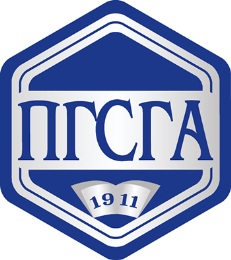 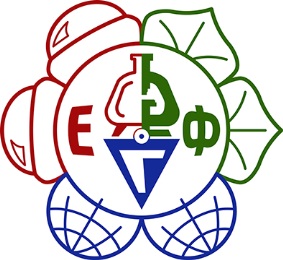 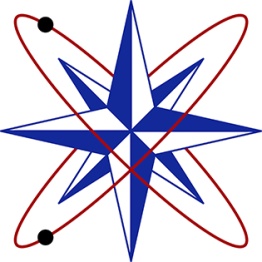 Параметры, обязательные
для заполненияАвтор №1Автор №2Пример для автора №1Фамилия, имя, отчествоЛисецкий Егор ЯковлевичE-mail каждого автораsamgub@mail.ruКонтактный телефон (желательно, сот.)+7-977-011-11-11Почтовый адрес, на который высылать сборник (обязательно с указанием индекса и Ф.И.О. получателя)652584, Уральская обл., г. Уральск, Южное шоссе, д. 1, кв. 2, Лисецкому Егору ЯковлевичуНеобходимое количество экземпляров сборника1Полное наименование учреждения
(точное официальное название)ФГБОУ ВПО «Белгородский государственный университет» (БГУ)Факультет (для сотрудников вузов)геолого-географический факультетКафедра (для сотрудников вузов), лаборатория (для сотрудников НИИ), отдел (для сотрудников музеев)кафедра экологииУчёная степеньдоктор сельскохозяйственных наукУчёное званиедоцентДолжностьассистент кафедры экологииНазвание статьиСодержание и формы внеклассной работы по географииКоличество страниц в статье4Сумма и дата оплаты (не забудьте к сумме статьи прибавить 100р. для пересылки сборника и 200р. если заказываете 2 экземпляр)600р. за статью + 100р. за пересылку = 700р.02.11.2013(отсканированный чек вставляется в заявку)